Уважаемый руководитель!Комиссия по делам несовершеннолетних и защите их прав Пролетарского района городского округа Саранск доводит до вашего сведения, что с 15 июля  по 15 августа 2018 года на территории Пролетарского района городского округа Саранск проводится ежегодный месячник «Неблагополучная семья». Во время проведения месячника необходимо организовать работу по оказанию помощи детям, проживающим в семьях, нуждающимся в защите и поддержке государства.Приложение: постановление КДН на 2 л. в 1 экз.;                       акт ЖБУ на 2 л. в 1 экз.С уважением, Председатель комиссии по делам несовершеннолетних и защите их прав Пролетарского района 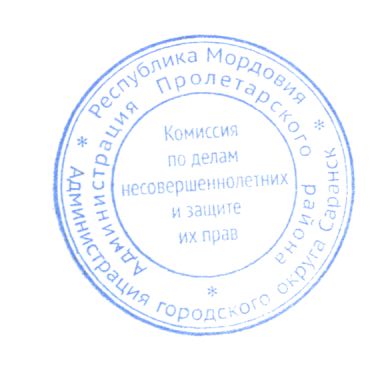 городского округа Саранск, Заместитель Главы Администрации Пролетарского района городского 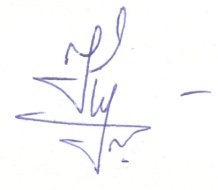 округа Саранск – начальник отдела по работе с населением                                                                      И.Г. КулагинМаксимова Н.В.76 09 738 951 340 89 08РЕСПУБЛИКА МОРДОВИЯКОМИССИЯ ПО ДЕЛАМНЕСОВЕРШЕННОЛЕТНИХИ ЗАЩИТЕ ИХ ПРАВПРОЛЕТАРСКОГО РАЙОНАгородского округа САРАНСК____________________________. Саранск, ул. Коваленко, 20а, тел./факс  76 09 73, 76 09 91E-mail: prolkdnzp@mail.ru      01.07.2018.    №     401             аНа № ______________________Руководителяморганов и учреждений системы профилактики безнадзорности и правонарушений несовершеннолетних  Пролетарского района городского округа Саранск  